Муниципальное бюджетное дошкольное образовательное учреждение«Центр развития ребёнка – детский сад №50 «Непоседа»ПРАВИЛАосуществления внутреннего контроля соответствия обработки персональных данных требованиям к защите персональных данныхОбщие положения                 1.1. Настоящие Правила осуществления внутреннего контроля соответствия обработки персональных данных   требованиям к защите персональных данных    в Муниципальном бюджетном дошкольном образовательном учреждении «Центр развития ребенка – детский сад №50 «Непоседа» (далее - Правила) устанавливают порядок, основания и формы проведения внутреннего контроля соответствия обработки и защиты персональных данных (далее - ПД)     требованиям, установленным в Муниципальном бюджетном дошкольном образовательном учреждении «Центр развития ребенка – детский сад №50 «Непоседа».                     1.2. Настоящие Правила разработаны в соответствии с законодательством Российской Федерации в области обработки и защиты ПД а также иными правовыми актами, принимаемыми в соответствии с данным законодательством (далее — законодательство в сфере ПД).Целями осуществления внутреннего контроля являются:	- оценка	общего	состояния	выполнения	в	процессах МБДОУ «Центр развития ребенка – детский сад № 50 «Непоседа» требований по обработке и защите ПДн,закрепленных     законодательно, а     также     в     локальных     актах МБДОУ «Центр развития ребенка – детский сад № 50 «Непоседа»- выявление и предотвращение нарушений законодательства в сфере ПДн.1.2. Проверки проводятся Комиссией по обеспечению безопасности ПД, создаваемой приказом МБДОУ «Центр развития ребенка – детский сад № 50 «Непоседа» (далее - Комиссией) или на договорной основе юридическое лицо (индивидуальный предприниматель), имеющее лицензию на осуществление деятельности по технической защите конфиденциальной информации.В состав Комиссии входит не менее 3-х человек, включая лицо, ответственное за организацию обработки ПДн. Все члены комиссии при принятии решений обладают равными правами.Члены Комиссии, получившие доступ к ПД субъектов ПД в ходе проведения проверки, обеспечивают конфиденциальность ПД субъектов ПД, не раскрывают третьим лицам и не распространяют ПД без согласия субъекта ПД.Порядок осуществления внутреннего контроляВнутренний контроль соответствия обработки ПД установленным требованиям (далее — внутренний контроль) осуществляется МБДОУ «Центр развития ребенка – детский сад № 50 «Непоседа» путем проведения проверок соблюдения требований законодательства в сфере ПД.Проверки разделяются на:плановые;внеплановые.Плановые проверки проводятся не реже одного раза в год.Непосредственно перед началом проведения плановой проверки, за10 (десять) рабочих дней, ответственным за организацию обработки ПД направляются уведомления руководителям структурных подразделений, в которых планируется проведение внутреннего контроля.Внеплановые внутренние проверки могут проводиться в следующих случаях:по результатам расследования выявленных нарушений требований законодательства в сфере ПД;по результатам внешних контрольных мероприятий, проводимых уполномоченным органом по защите прав субъектов ПД.Проверка представляет собой комплекс мероприятий, который состоит из следующих этапов:подготовка к проведению проверки;сбор свидетельств проверки;анализ соответствия контрольным параметрам;подготовка заключения по проверке.В ходе подготовки к проведению проверки Комиссия определяет:границы и описание области, подвергающейся проверки;перечень контрольных параметров;объекты контроля	(процессы, подразделения, информационные системы ПД и т.п.);состав участников, привлекаемых для проведения проверки;сроки и этапы проведения проверки.Типовой перечень контрольных параметров приведен в приложении к настоящим Правилам (Приложение 1).Сбор свидетельств проверки включает:анализ организационно-распорядительных и регламентирующих документов по обработке и защите ПД;опрос персонала, участвующего в процессах обработки ПД, обслуживании и эксплуатации информационных систем ПД.Проверки проводятся Комиссией непосредственно на месте обработки ПД путем опроса либо, при необходимости, путем осмотра рабочих мест сотрудников, участвующих в процессе обработки ПД.Свидетельства проверки сопоставляются с контрольными параметрами для формирования заключения по проверке.Общий срок проверки не должен превышать 20 (двадцати) рабочих дней. При необходимости срок проведения проверки может быть продлен, но не более чем на 10 (десять) рабочих дней.Права Комиссии при проведении проверкиКомиссия для реализации своих полномочий имеет право:привлекать к проведению проверок служащих МБДОУ «Центр развития ребенка – детский сад № 50 «Непоседа»;запрашивать у сотрудников МБДОУ «Центр развития ребенка  - детский сад № 50 «Непоседа» необходимую информацию;принимать меры по устранению выявленных нарушений выполнения требований к защите ПД в МБДОУ «Центр развития ребенка – детский сад № 50 «Непоседа»;вносить предложения о совершенствовании правового, технического и организационного регулирования обеспечения безопасности ПД при их обработке;вносить предложения о привлечении к дисциплинарной ответственности лиц, виновных в нарушении законодательства Российской Федерации в отношении обработки ПД.Проверки могут проводиться с привлечением на договорной основе юридических лиц и индивидуальных предпринимателей, имеющих лицензию на осуществление деятельности по технической защите конфиденциальной информации.Порядок фиксирования результатов проверкиФакт проведения проверок и результаты проверки фиксируются в журнале проведения проверок (Приложение 2).По результатам проверки Комиссией, при необходимости, проводится заседание. Решения, принятые на заседаниях Комиссии, оформляются протоколом.В целях контроля устранения выявленных нарушений Комиссия проводит повторную проверку.Приложение 1 к Правилам осуществления внутреннего контроля соответствия обработки персональных данных требованиям к защитеперсональных данныхв МБДОУ «Центр развития ребенка – детский сад № 50 «Непоседа»ПЕРЕЧЕНЬконтрольных параметров проверок в области обработки и обеспечения безопасности персональных данных(типовои)6Приложение 2 к Правилам осуществления внутреннего контроля соответствия обработки персональных данных требованиям к защите персональных данных в [Наименование ОИВ, организации, учрежЬения] (типовая форма)(рекомендуемое)ЖУРНАЛпроведения внутреннего контроля соответствия обработки персональных данных требованиям к защите персональных данных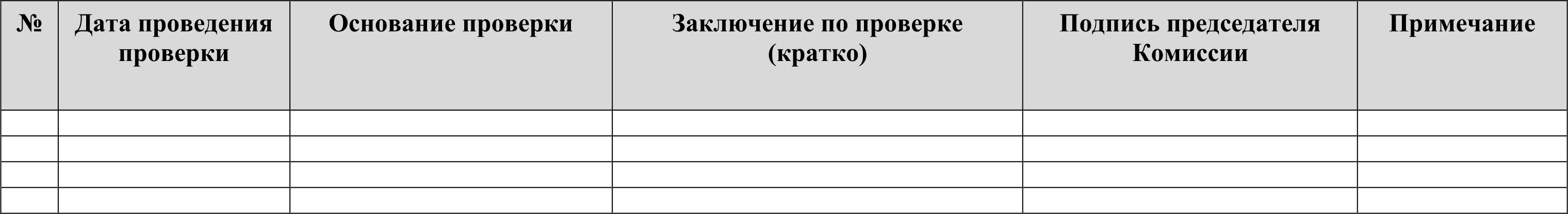 7СОГЛАСОВАНОПредседатель профкома___________ Н.П.КирилловаПротокол № 13 от «20» октября 2021г.УТВЕРЖДЕНОприказом заведующего МБДОУ «Центр развития ребенка – детский сад № 50 «Непоседа»Приказ №  336   от «20» октября 2021 г.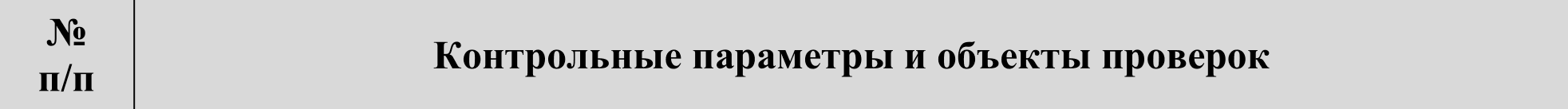 1.Соответствие установленных в перечне персональных данных категорий персональных данных фактически обрабатываемым в [Наименование ОИВ, организации, учреждения]2.Соответствие установленных прав доступа к персональным данным полномочиям в рамках трудовых обязанностей работников3.Подтверждение факта ознакомления с локальными актами [Наименование ОИВ, организации, учреждения] в области обработки и обеспечения безопасности персональных данных4.Наличие в договорах с третьими лицами положений, касающихся обеспечения конфиденциальности и безопасности персональных данных5.Наличие законных целей и оснований обработки всех категорий персональных данных6.Выборочные проверки сотрудников на предмет знания организационно- распорядительных документов в области обработки и обеспечения безопасности персональных данных7.Соблюдение сроков хранения и порядка уничтожения персональных данных8.Соблюдение процедур и сроков подготовки ответов на обращения субъектов персональных данных9Необходимость актуализации Уведомления уполномоченного органа по защите прав субъектов персональных данных